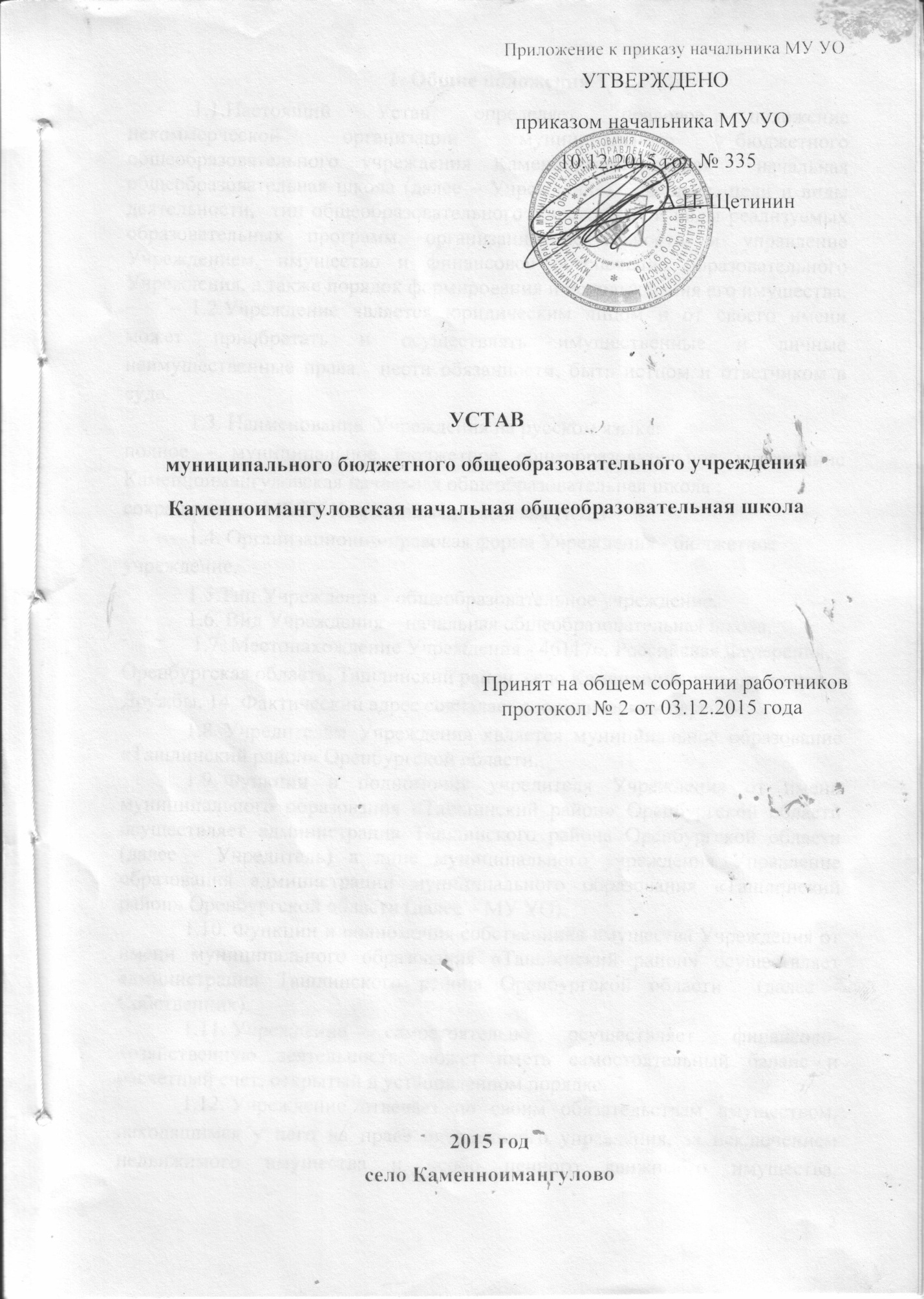 1. Общие положения1.1.Настоящий Устав определяет правовое положение некоммерческой организации муниципального бюджетного общеобразовательного учреждения Каменноимангуловская  начальная общеобразовательная школа (далее – Учреждение)   предмет, цели и виды деятельности,  тип общеобразовательного Учреждения и виды реализуемых образовательных программ, организация деятельности и управление Учреждением, имущество и финансовое обеспечение образовательного Учреждения, а также порядок формирования и использования его имущества.1.2.Учреждение является юридическим лицом и от своего имени может приобретать и осуществлять имущественные и личные неимущественные права,  нести обязанности, быть истцом и ответчиком в суде.1.3. Наименование  Учреждения на русском языке:полное - муниципальное бюджетное общеобразовательное учреждение Каменноимангуловская начальная общеобразовательная школа ;сокращенное - МБОУ Каменноимангуловская НОШ.1.4. Организационно-правовая форма Учреждения - бюджетное учреждение. 1.5.Тип Учреждения - общеобразовательное учреждение.1.6. Вид Учреждения – начальная общеобразовательная школа. 1.7. Местонахождение Учреждения - 461176, Российская Федерация, Оренбургская область, Ташлинский район, село Каменноимангулово, улица  Дружбы, 14. Фактический адрес совпадает с юридическим адресом.1.8. Учредителем Учреждения является муниципальное образование «Ташлинский район» Оренбургской области.1.9. Функции и полномочия учредителя Учреждения от имени муниципального образования «Ташлинский район» Оренбургской области осуществляет администрация Ташлинского района Оренбургской области (далее - Учредитель) в лице муниципального учреждения Управление образования администрации муниципального образования «Ташлинский район» Оренбургской области (далее – МУ УО).1.10. Функции и полномочия собственника имущества Учреждения от имени муниципального образования «Ташлинский район» осуществляет администрация Ташлинского района Оренбургской области  (далее - Собственник).1.11. Учреждение самостоятельно осуществляет финансово-хозяйственную деятельность, может иметь самостоятельный баланс и расчетный счет, открытый в установленном порядке.1.12. Учреждение отвечает по своим обязательствам имуществом, находящимся у него на праве оперативного управления, за исключением недвижимого имущества и особо ценного движимого имущества, закрепленных за ним или приобретенных Учреждением за счет средств, выделенных ему Учредителем на приобретение этого имущества. 1.13. Собственник не несет ответственность по обязательствам Учреждения, Учреждение не отвечает по обязательствам Собственника.1.14. Деятельность Учреждения основывается на принципах демократии, гуманизма, общедоступности, приоритета общечеловеческих ценностей, жизни и здоровья человека, свободного развития личности и светского характера образования, свободу выбора получения образования согласно склонностям и потребностям человека, создание условий для самореализации каждого человека, свободное развитие его способностей, включая предоставление права выбора форм получения образования, форм обучения.1.15. В Учреждении не допускается создание и деятельность организационных структур политических партий, общественно-политических и религиозных движений и организаций (объединений).1.16. По инициативе обучающихся в Учреждении могут создаваться детские общественные объединения.1.17. Учреждение в соответствии с законодательством Российской Федерации вправе участвовать в создании образовательных объединений в форме ассоциаций или союзов. Указанные образовательные объединения создаются в целях развития и совершенствования образования и действуют в соответствии со своими уставами.1.18. Учреждение филиалов и представительств не имеет.1.19. В своей деятельности Учреждение руководствуется Конституцией РФ, Гражданским кодексом РФ, Федеральным законом "О некоммерческих организациях", Федеральным законом "Об образовании в Российской Федерации" и иными нормативно-правовыми актами Российской Федерации, законами и иными нормативно-правовыми актами Оренбургской области и правовыми актами муниципального образования «Ташлинский район» Оренбургской области, настоящим Уставом.1.20. Право на выдачу выпускникам документа государственного образца о соответствующем уровне образования, на пользование печатью возникают у Учреждения с момента его государственной аккредитации. Учреждение проходит государственную аккредитацию в порядке, установленном действующим законодательством Российской Федерации.1.21. Учреждение реализует основные общеобразовательные программы начального общего образования.1.22.  Учреждение имеет печать с полным наименованием на русском языке.1.23. Учреждение вправе иметь штампы и бланки со своим наименованием, а также зарегистрированную в установленном порядке эмблему.1.24.Учреждение вправе создавать филиалы и открывать представительства.1.25. Учреждение создано без ограничения срока деятельности.2. Предмет, цели и виды деятельности  Учреждения2.1. Предметом деятельности Учреждения является реализация образовательных программ начального общего образования. Учреждение осуществляет образовательную деятельность по имеющим государственную аккредитацию образовательным программам.2.1.1. Право на осуществление образовательной деятельности и получение льгот, установленных законодательством РФ, возникает у Учреждения с момента получения лицензии (разрешения).2.2. Основные цели деятельности Учреждения:2.2.1. Формирование общей культуры личности обучающихся на основе усвоения обязательного минимума содержания общеобразовательных программ.2.2.2. Формирование здорового образа жизни обучающихся.2.2.3. Адаптация обучающихся к жизни в обществе.2.2.4. Создание основы для осознанного выбора и последующего освоения профессиональных образовательных программ обучающимися.2.2.5. Воспитание у обучающихся гражданственности, трудолюбия, уважения к правам и свободам человека, любви к окружающей природе, Родине, семье.2.3. Основными видами деятельности Учреждения являются:2.3.1. Реализация общеобразовательных программ начального общего образования. 2.3.2. Организация отдыха и оздоровления учащихся.2.3.3. Реализация дополнительных образовательных программ - (при наличии соответствующей лицензии) и оказание дополнительных образовательных услуг (при формировании муниципального задания Учредителем, )2.3.4. Предоставление питания обучающимся. 2.4. Дополнительными видами деятельности Учреждения являются:            2.4.1. Организация досуга детей, проведение культурно-массовых мероприятий.2.4.2. Организация и проведение научно-практических семинаров и конференций.2.4.3. Реализация дополнительных образовательных программ и оказание дополнительных образовательных услуг за пределами определяющих его статус образовательных программ на платной основе:           а) занятия в  кружках различной направленности;           в) занятия с дошкольниками по подготовке к поступлению в 1 класс;2.4.5. Оказание услуг, сопровождающих образовательный процесс:а) консультации для родителей с приглашением специалистов;б) сопровождение индивидуальных образовательных маршрутов;в) проведение праздников и развлечений, организация экскурсий;г) внеурочный присмотр за детьми;2.4.6. Оказание физкультурно-оздоровительных услуг:а) участие в оздоровительно-образовательных проектах.2.5. При формировании муниципального задания Учредителем на реализацию дополнительных образовательных программ и оказание дополнительных образовательных услуг, услуги, указанные в пункте 2.4. настоящего устава, оказываются на бесплатной или частично платной основе.2.6. Учреждение вправе осуществлять образовательную деятельность по образовательным программам, реализация которых не является основной целью ее деятельности - образовательные программы дошкольного образования, дополнительные общеразвивающие программы при наличии соответствующих лицензий.2.7.Муниципальное задание для Учреждения в соответствии с предусмотренными настоящим Уставом основными видами деятельности формирует и утверждает орган, осуществляющий функции и полномочия учредителя.Учреждение не вправе отказаться от выполнения муниципального задания.2.9.Учреждение осуществляет обучение и воспитание в интересах личности, общества, государства, обеспечивает охрану здоровья и создание благоприятных условий для разностороннего развития личности, в том числе возможности удовлетворения потребности обучающегося в самообразовании и получении дополнительного образования.2.10. Учредитель вправе приостановить приносящую доход деятельность Учреждения, если она идет в ущерб образовательной деятельности, предусмотренной настоящим Уставом, до решения суда по этому вопросу.3. Компетенция, права, обязанности и ответственность Учреждения3.1. Учреждение обладает автономией, под которой понимается самостоятельность в осуществлении образовательной, научной, административной, финансово-экономической деятельности, разработке и принятии локальных нормативных актов в соответствии с Федеральным законом "Об образовании в Российской Федерации", иными нормативными правовыми актами Российской Федерации законами и иными нормативными правовыми актами Оренбургской области и правовыми актами муниципального образования «Ташлинский район» Оренбургской области, настоящим Уставом.3.2. Учреждение свободно в определении содержания образования, выборе учебно-методического обеспечения, образовательных технологий по реализуемым образовательным программам.3.3. К компетенции Учреждения в установленной сфере деятельности относятся:3.3.1. разработка и принятие правил внутреннего распорядка обучающихся, правил внутреннего трудового распорядка, иных локальных нормативных актов;3.3.2. материально-техническое обеспечение образовательной деятельности, оборудование помещений в соответствии с государственными и местными нормами и требованиями, в том числе в соответствии с федеральными государственными образовательными стандартами, федеральными государственными требованиями, образовательными стандартами;3.3.3. предоставление учредителю и общественности ежегодного отчета о поступлении и расходовании финансовых и материальных средств, а также отчета о результатах самообследования;3.3.4. установление штатного расписания, если иное не установлено нормативными правовыми актами Российской Федерации;3.3.5. прием на работу работников, заключение с ними и расторжение трудовых договоров;3.3.6. разработка и утверждение образовательных программ Учреждения;3.3.7. разработка и утверждение по согласованию с учредителем программы развития образовательного Учреждения;3.3.8. прием обучающихся в образовательное Учреждение;3.3.9. определение списка учебников в соответствии с утвержденным федеральным перечнем учебников, рекомендованных к использованию при реализации имеющих государственную аккредитацию образовательных программ начального общего образования, а также учебных пособий, допущенных к использованию при реализации указанных образовательных программ;3.3.10. осуществление текущего контроля успеваемости и промежуточной аттестации обучающихся, установление их форм, периодичности и порядка проведения;3.3.11. индивидуальный учет результатов освоения обучающимися образовательных программ, а также хранение в архивах информации об этих результатах на бумажных и (или) электронных носителях;3.3.12. использование и совершенствование методов обучения и воспитания, образовательных технологий, электронного обучения;3.3.13.проведение самообследования, обеспечение функционирования внутренней системы оценки качества образования;3.3.14. создание необходимых условий для охраны и укрепления здоровья, организации питания обучающихся  Учреждения;3.3.15. организация социально-психологического тестирования обучающихся в целях раннего выявления незаконного потребления наркотических средств и психотропных веществ в порядке, установленном федеральным органом исполнительной власти, осуществляющим функции по выработке государственной политики и нормативно-правовому регулированию в сфере образования;3.3.16. создание условий для занятия обучающимися физической культурой и спортом;3.3.17. приобретение или изготовление бланков документов об образовании и (или) о квалификации;3.3.18. установление требований к одежде обучающихся, если иное не установлено Федеральным законом "Об образовании в Российской Федерации" или законодательством субъектов Российской Федерации;3.3.19. содействие деятельности общественных объединений обучающихся, родителей (законных представителей) несовершеннолетних обучающихся, в Учреждении и не запрещенной законодательством Российской Федерации;3.3.20. организация научно-методической работы, в том числе организация и проведение научных и методических конференций, семинаров;3.3.21. обеспечение создания и ведения официального сайта  Учреждения в сети "Интернет";3.3.22 иные вопросы в соответствии с законодательством Российской Федерации.3.4. Учреждение обязано осуществлять свою деятельность в соответствии с законодательством об образовании, в том числе:3.4.1. обеспечивать реализацию в полном объеме образовательных программ, соответствие качества подготовки обучающихся установленным требованиям, соответствие применяемых форм, средств, методов обучения и воспитания возрастным, психофизическим особенностям, склонностям, способностям, интересам и потребностям обучающихся;3.4.2. создавать безопасные условия обучения их содержания в соответствии с установленными нормами, обеспечивающими жизнь и здоровье обучающихся,  работников Учреждения;3.4.3. соблюдать права и свободы обучающихся, родителей (законных представителей) несовершеннолетних обучающихся, работников Учреждения.3.5. Учреждение несет ответственность в установленном законодательством Российской Федерации порядке за невыполнение или ненадлежащее выполнение функций, отнесенных к ее компетенции, за реализацию не в полном объеме образовательных программ в соответствии с учебным планом, качество образования своих выпускников, а также за жизнь и здоровье обучающихся, работников Учреждения. За нарушение или незаконное ограничение права на образование и предусмотренных законодательством об образовании прав и свобод обучающихся, родителей (законных представителей) несовершеннолетних обучающихся, нарушение требований к организации и осуществлению образовательной деятельности Учреждения и его должностные лица несут административную ответственность в соответствии с Кодексом Российской Федерации об административных правонарушениях.4. Имущество и финансовое обеспечение Учреждения4.1. Имущество Учреждения закрепляется за ним на праве оперативного управления. Решение об отнесении имущества к категории особо ценного движимого имущества принимается одновременно с принятием решения о закреплении указанного имущества за Учреждением.4.2. Собственником земельного участка является муниципальное образование «Ташлинский район» Оренбургской области в лице администрации Ташлинского района Оренбургской области.4.3. Земельный участок, необходимый для выполнения Учреждением своих уставных задач, предоставляется ему на праве постоянного (бессрочного) пользования.4.4. Учреждение в отношении закрепленного за ним имущества осуществляет права пользования и распоряжения им в пределах, установленных законодательством.4.5. Учреждение не вправе без согласия Учредителя распоряжаться особо ценным движимым имуществом, закрепленным за ним Учредителем или приобретенным Учреждением за счет средств, выделенных ему Учредителем на приобретение такого имущества, а также недвижимым имуществом.4.6. Остальным имуществом, находящимся у него на праве оперативного управления, Учреждение вправе распоряжаться самостоятельно, если иное не предусмотрено действующим законодательством.4.7. Источниками формирования имущества и финансовых ресурсов Учреждения являются:- имущество, закрепленное за ним на праве оперативного управления;- бюджетные поступления в виде субсидий;- доходы, полученные от приносящей доходы деятельности;- средства спонсоров и добровольные пожертвования граждан;- иные источники, не запрещенные действующим законодательством.4.8. Имущество и средства Учреждения отражаются на его балансе и используются для достижения целей, определенных Уставом. Недвижимое имущество, закрепленное за Учреждением или приобретенное за счет средств, выделенных ему Учредителем на приобретение этого имущества, а также находящееся у Учреждения особо ценное движимое имущество подлежит обособленному учету в установленном порядке.4.9. Средства от деятельности, приносящей доходы, а также средства, полученные в результате пожертвований российских и иностранных юридических и физических лиц, и приобретенное за счет этих средств имущество поступают в самостоятельное распоряжение Учреждения и учитываются на отдельном балансе.4.10. Учреждению запрещается совершать сделки, возможными последствиями которых является отчуждение или обременение имущества, закрепленного за Учреждением, или имущества, приобретенного за счет средств, выделенных Учреждению Собственником, за исключением случаев, если совершение таких сделок допускается федеральными законами.4.11. Учреждение использует закрепленное за ним имущество и имущество, приобретенное на средства, выделенные ему Учредителем, исключительно для осуществления целей и видов деятельности, закрепленных в настоящем Уставе.4.12. Учреждение ведет налоговый учет, оперативный бухгалтерский учет и статистическую отчетность о результатах хозяйственной и иной деятельности в порядке, установленном законодательством.4.13. Учреждение ежегодно представляет Учредителю расчет расходов на содержание недвижимого имущества и особо ценного движимого имущества, расходов на уплату налогов, в качестве объекта налогообложения по которым признается соответствующее имущество, в том числе земельные участки, а также финансовое обеспечение развития Учреждения в рамках программ, утвержденных в установленном порядке.4.14. В случае сдачи в аренду с согласия Учредителя недвижимого имущества или особо ценного движимого имущества, финансовое обеспечение содержания такого имущества Учредителем не осуществляется.4.15. При ликвидации Учреждения денежные средства и иные объекты собственности за вычетом платежей по покрытию своих обязательств направляются Собственником  имущества на цели развития образования муниципального образования «Ташлинский район» Оренбургской области.4.16. Учреждение вправе открывать лицевые счета в территориальном органе Федерального казначейства, финансовом органе муниципального образования «Ташлинский район» Оренбургской области.4.17. Финансовое обеспечение выполнения муниципального задания Учреждения осуществляется в виде субсидий из соответствующего бюджета бюджетной системы Российской Федерации.4.18.Учреждение осуществляет операции по расходованию бюджетных средств в соответствии с бюджетной сметой, ведущейся в соответствии с Бюджетным кодексом РФ.4.19.Под особо ценным движимым имуществом понимается движимое имущество, без которого осуществление Учреждением своей уставной деятельности будет существенно затруднено. Порядок отнесения имущества к категории особо ценного движимого имущества устанавливается Правительством Российской Федерации.4.20. Учреждение вправе осуществлять приносящую доходы деятельность лишь постольку, поскольку это служит достижению целей, ради которых оно создано, и соответствующую этим целям, при условии, что такая деятельность указана в его учредительных документах. Доходы, полученные от такой деятельности, и приобретенное за счет этих доходов имущество поступают в самостоятельное распоряжение учреждения.4.21. Учреждение отвечает по своим обязательствам всем находящимся у нее на праве оперативного управления имуществом, как закрепленным за ней собственником имущества, так и приобретенным за счет доходов, полученных от приносящей доход деятельности, за исключением особо ценного движимого имущества, закрепленного за Учреждением собственником этого имущества или приобретенного Учреждением за счет выделенных собственником имущества средств, а также недвижимого имущества. Собственник имущества Учреждения не несет ответственности по обязательствам Учреждения. 5. Бухгалтерский и статистический учет, контроль над финансово-хозяйственной деятельностью5.1. Учреждение ведет бухгалтерский учет, представляет бухгалтерскую отчетность и статистическую отчетность в порядке, установленном законодательством Российской Федерации.5.2. За искажение данных бухгалтерского и статистического учета и отчетности должностные лица Учреждения несут установленную законодательством Российской Федерации ответственность.5.3. Учреждение несет ответственность в соответствии с действующим законодательством Российской Федерации за нарушение договорных, налоговых и иных обязательств. 5.4. Проверка финансово-хозяйственной деятельности Учреждения наряду с Учредителем осуществляется органами финансового контроля в соответствии с действующим законодательством Российской Федерации, правовыми актами  муниципального образования «Ташлинский район» Оренбургской области.6. Управление Учреждением6.1. Управление Учреждением осуществляется на основе сочетания принципов единоначалия и коллегиальности.6.2. Органами управления Учреждения являются:руководитель Учреждения – заведующий.6.3. Коллегиальными органами управления Учреждением являются:управляющий совет;педагогический совет;общее собрание работников.6.4. Порядок выборов органов управления Учреждением, их компетенция, организация деятельности определяются настоящим уставом и локальными актами Учреждения.6.5. Общее руководство Учреждением осуществляет прошедший соответствующую аттестацию руководитель - заведующий. Руководителем Учреждения назначается на должность и освобождается от нее в соответствии с нормативными правовыми актами Российской Федерации, в порядке, установленном правовыми актами муниципального образования «Ташлинский район» Оренбургской области, настоящим Уставом. Назначение на должность и освобождение от должности руководителя Учреждения производится Учредителем. С руководителем Учреждения заключается срочный трудовой договор в соответствии с Трудовым кодексом Российской Федерации на срок до пяти лет. Трудовой договор с руководителем Учреждения заключает Учредитель.6.6. Руководитель Учреждения несет ответственность перед обучающимся, их родителями (законными представителями), государством, обществом и Учредителем за результаты своей деятельности в соответствии с функциональными обязанностями, предусмотренными квалификационными требованиями, трудовым договором и уставом Учреждения.6.7. Разграничение полномочий между руководителем Учреждения и органами управления Учреждения определяется настоящим Уставом и локальными и актами Учреждения.6.8. К компетенции руководителя Учреждения относятся вопросы осуществления текущего руководства деятельностью Учреждения, за исключением вопросов, отнесенных нормативными правовыми актами Российской Федерации, правовыми актами муниципального образования «Ташлинский район» Оренбургской области, настоящим Уставом к компетенции Учредителя и МУ УО.6.9. Руководитель Учреждения: - осуществляет текущее руководство деятельностью Учреждения;- формирует учетную политику Учреждения исходя из особенностей ее структуры, отраслевых и иных особенностей деятельности;- реализует муниципальное задание6.9.1. Без доверенности действует от имени Учреждения, в том числе представляет его интересы и совершает сделки от его имени.6.9.2. Утверждает штатное расписание Учреждения.6.9.3. Утверждает регламентирующие деятельность Учреждения внутренние документы, локальные акты Учреждения.6.9.4. Издает приказы и дает указания, обязательные для исполнения всеми работниками Учреждения.6.9.5. Распоряжается в установленном порядке имуществом Учреждения.6.9.6. Заключает договоры, в том числе трудовые договоры с работниками Учреждения.6.9.7. Выдает доверенности, открывает лицевые счета.6.9.8. Пользуется правом распоряжения средствами Учреждения в установленном законом порядке.6.9.9. Предоставляет Учредителю ежегодный отчет о поступлении и расходовании финансовых и материальных средств, а также отчет о результатах самооценки деятельности Учреждения (самообследование).6.9.10. Осуществляет иные права и обязанности, предусмотренные нормативными правовыми актами Российской Федерации, нормативными правовыми актами Оренбургской области, правовыми актами муниципального образования «Ташлинский район» Оренбургской области, настоящим Уставом, трудовым договором.6.11. Учредитель в установленном порядке:а) выполняет функции и полномочия учредителя Учреждения при его  реорганизации, изменении типа и ликвидации;б) утверждает устав учреждения, а также вносимые в него изменения;в) назначает руководителя Учреждения и прекращает его полномочия;г) заключает и прекращает трудовой договор с руководителем Учреждения;д) формирует и утверждает муниципальное задание на оказание услуг (выполнение работ) в соответствии с предусмотренными уставом Учреждения основными видами деятельности;е) определяет перечень особо ценного движимого имущества, закрепленного за Учреждением Учредителем или приобретенного Учреждением за счет средств, выделенных ему Учредителем на приобретение такого;ж) предварительно согласовывает совершение Учреждением крупных сделок, соответствующих критериям, установленным в пункте 13 статьи 9.2 Федерального закона от 12.01.1996 № 7-ФЗ «О некоммерческих организациях»;з) принимает решения об одобрении сделок с участием Учреждения, в совершении которых имеется заинтересованность, определяемая в соответствии с критериями, установленными в статье 27 Федерального закона от 12.01.1996 № 7-ФЗ «О некоммерческих организациях»;и) определяет порядок составления и утверждения отчета о результатах деятельности Учреждения и об использовании закрепленного за ним муниципального имущества;к) согласовывает распоряжение особо ценным движимым имуществом, закрепленным за Учреждением Учредителем либо приобретенным Учреждением за счет средств, выделенных его Учредителем на приобретение такого имущества;л) согласовывает распоряжение недвижимым имуществом Учреждения, в том числе передачу его в аренду;м) согласовывает  внесение Учреждением в случаях и порядке, которые предусмотрены федеральными законами, денежных средств (если иное не установлено условиями их предоставления), иного имущества, за исключением особо ценного движимого имущества, а также недвижимого имущества, в уставный (складочный) капитал хозяйственных обществ или передачу им такого имущества иным образом в качестве их учредителя или участника;н) согласовывает в случаях, предусмотренных федеральными законами, передачу некоммерческим организациям в качестве их учредителя или участника денежных средств (если иное не установлено условиями их предоставления) и иного имущества, за исключением особо ценного движимого имущества, закрепленного за Учреждением собственником или приобретенного Учреждением за счет средств, выделенных ему собственником на приобретение такого имущества, а также недвижимого имущества;о) осуществляет финансовое обеспечение выполнения муниципального задания;п) определяет порядок составления и утверждения плана финансово-хозяйственной деятельности Учреждения;р) определяет предельно допустимое значение просроченной кредиторской задолженности Учреждения, превышение которого влечет расторжение по инициативе работодателя трудового договора с руководителем Учреждения;с) осуществляет иные функции и полномочия учредителя, установленные нормативными правовыми актами Российской Федерации и правовыми актами  муниципального образования «Ташлинский район» Оренбургской области.т) устанавливает порядок определения платы за услуги, относящиеся к основным видам деятельности Учреждения, оказываемые им сверх установленного государственного задания, а также в случаях, предусмотренных федеральными законами в пределах установленного государственного задания;6.12. В Учреждении действует управляющий совет.6.13. Управляющий совет Учреждения - это коллегиальный орган самоуправления, имеющий полномочия, определенные настоящим уставом и локальными актами Учреждения, по решению вопросов функционирования и развития Учреждения.6.14. Срок полномочий управляющего совета составляет 1 учебный год.6.15. Состав управляющего совета утверждается приказом руководителем Учреждения.6.16. Полномочия, состав, структура, порядок формирования и порядок деятельности управляющего совета устанавливаются локальным актом Учреждения - Положением об управляющем совете.6.17. Управление педагогической деятельностью Учреждения осуществляет совет педагогов. В состав  совета педагогов входят педагоги, с правом совещательного голоса – родители (законные представители).6.18. Совет  педагогов выполняет следующие функции:-   определяет направление образовательной деятельности Учреждения;-  выбирает общеобразовательные программы, образовательные и воспитательные технологии и методики для использования в Учреждении;-  рассматривает проект годового плана работы Учреждения;-  обсуждает вопросы содержания, форм и методов образовательного процесса, образовательной деятельности Учреждения;-  организует выявление, обобщение, распространение, внедрение передового опыта среди педагогических работников Учреждения;-  заслушивает отчеты руководителя о создании условий для реализации общеобразовательных программ в Учреждении.6.19. Заседание совета педагогов правомочно, если в нем присутствует не менее 50% его состава. Решение совета педагогов считается принятым, если за него проголосовало не менее 2/3 присутствующих. При равном количестве голосов решающим становится голос председателя совета педагогов. Решение, принятое в пределах компетенции совета педагогов и не противоречащее законодательству РФ, является обязательным для всех педагогических работников Учреждения.6.20. Председатель совета педагогов выполняет следующие функции:-  организует деятельность совета педагогов;- информирует членов совета педагогов о предстоящем заседании не менее чем за 30 дней до его проведения;-  определяет повестку заседания совета педагогов;-  контролирует выполнение решений совета педагогов.6.21. Коллегиальным органом управления Учреждением является общее собрание работников. В состав общего собрания работников входят все работники Учреждения. Общее собрание работников является постоянно действующим органом самоуправления.6.22. К компетенции общего собрания работников Учреждения относится:6.22.1.  Разработка и принятие устава для внесения его на утверждение Учредителю.6.22.2. Рассмотрение вопросов, связанных с соблюдением трудового законодательства работниками Учреждения, администрацией Учреждения, а также, положений коллективного договора между Учреждением и работниками Учреждения.6.22.3. Рассмотрение спорных или конфликтных ситуаций, касающихся отношений между работниками Учреждения.6.22.4. Рассмотрение вопросов, касающихся улучшения условий труда работников Учреждения.6.22.5. Представление педагогических и других работников к различным видам поощрений.6.22.6. Заслушивание отчета председателя профсоюзного комитета Учреждения о работе, проделанной профсоюзным комитетом Учреждения в течение учебного года.6.22.7. Рассмотрение и принятие коллективного договора.6.22.8. Образование комиссии по трудовым спорам в Учреждении.6.22.9. Утверждение требований, выдвинутых работниками и (или) представительным органом работников Учреждения при проведении забастовки.6.22.10. Принятие решения об участии работников Учреждения в забастовке, объявленной профессиональным союзом (объединением профессиональных союзов).6.23. Организационной формой работы общего собрания работников являются заседания, которые проводятся по мере необходимости, но не реже одного раза в год.6.24. На первом заседании открытым голосованием избирается председатель и секретарь.6.25. Общее собрание работников созывается его председателем по собственной инициативе, инициативе работников Учреждения, председателя профсоюзного комитета Учреждения, руководителя Учреждения.6.26. Заседание общего собрания работников является правомочным, если на заседании присутствует не менее 2/3 работников Учреждения.6.27. Решения общего собрания работников принимается простым большинством голосов и оформляются протоколом, который подписывается председателем и секретарем общего собрания работников.6.28. Каждый работник Учреждения имеет при голосовании один голос. В случае равенства голосов решающим является голос председателя общего собрания работников.6.29. В каждом протоколе указывается его номер, дата заседания общего собрания работников, количество присутствующих, повестка заседания, краткая, но ясная и исчерпывающая запись выступлений и принятое решение по обсуждаемому вопросу. Протоколы общего собрания работников включаются в номенклатуру дел Учреждения. Протоколы заседаний общего собрания работников доступны для ознакомления всем работникам Учреждения.6.30. Совет родителей является одной из форм самоуправления и взаимодействия Учреждения и родителей (законных представителей).6.31. Совет родителей выполняет следующие функции:-  содействует организации совместных мероприятий в Учреждении: родительских собраний, дней открытых дверей для родителей (законных представителей);-  помогает в работе с воспитанниками из неблагополучных семей.6.32. В состав совета родителей входят представители родительской общественности от групп Учреждения. Совет родителей открытым голосованием избирает из своего состава председателя и секретаря сроком на один учебный год. 7. Информационная открытость Учреждения7.1. Учреждение формирует открытые и общедоступные информационные ресурсы, содержащие информацию о своей деятельности, и обеспечивает доступ к таким ресурсам посредством размещения их в информационно-телекоммуникационных сетях, в том числе на официальном сайте Учреждения в сети "Интернет".7.2. Учреждение обеспечивает открытость и доступность:7.2.1. Информации:а) о дате создания, об учредителе, о своем месте нахождения и своих филиалов (при наличии), режиме, графике работы, контактных телефонах и об адресах электронной почты;б) о структуре и об органах управления;в) о реализуемых образовательных программах с указанием учебных предметов, курсов, дисциплин (модулей), практики, предусмотренных соответствующей образовательной программой;г) о численности обучающихся по реализуемым образовательным программам; д) о языках образования;е) о федеральных государственных образовательных стандартах, об образовательных стандартах (при их наличии);ж) о руководителе Учреждения его заместителях, руководителях филиалов  (при их наличии);з) о персональном составе педагогических работников с указанием уровня образования, квалификации и опыта работы;и) о материально-техническом обеспечении образовательной деятельности (в том числе о наличии оборудованных учебных кабинетов, объектов для проведения практических занятий, библиотек, объектов спорта, средств обучения и воспитания, об условиях питания и охраны здоровья обучающихся, о доступе к информационным системам и информационно-телекоммуникационным сетям, об электронных образовательных ресурсах, к которым обеспечивается доступ обучающихся);й) о наличии и об условиях предоставления обучающимся  мер социальной поддержки;к) о поступлении финансовых и материальных средств и об их расходовании по итогам финансового года;7.2.2. Копий:а) Устава Учреждения;б) лицензии на осуществление образовательной деятельности (с приложениями);в) свидетельства о государственной аккредитации (с приложениями);г) плана финансово-хозяйственной деятельности Учреждения, утвержденного в установленном законодательством Российской Федерации порядке, или бюджетной сметы  учреждения;д) локальных нормативных актов по основным вопросам организации и осуществления образовательной деятельности, в том числе регламентирующие правила приема обучающихся, режим занятий обучающихся, формы, периодичность и порядок текущего контроля успеваемости и промежуточной аттестации обучающихся, порядок и основания перевода, отчисления и восстановления обучающихся, порядок оформления возникновения, приостановления и прекращения отношений между Учреждением и обучающимися и (или) родителями (законными представителями) несовершеннолетних обучающихся, правил внутреннего распорядка обучающихся, правил внутреннего трудового распорядка, коллективного договора.7.2.3. Отчета о результатах самообследования;7.2.4. Документа о порядке оказания платных образовательных услуг, в том числе образца договора об оказании платных образовательных услуг, документа об утверждении стоимости обучения по каждой образовательной программе;7.2.5. Предписаний органов, осуществляющих государственный контроль (надзор) в сфере образования, отчетов об исполнении таких предписаний;7.2.6. Иной информации, которая размещается, опубликовывается по решению Учреждения и (или) размещение, опубликование которой являются обязательными в соответствии с законодательством Российской Федерации.7.3. Информация и документы, указанные выше, если они в соответствии с законодательством Российской Федерации не отнесены к сведениям, составляющим государственную и иную охраняемую законом тайну, подлежат размещению на официальном сайте образовательной организации в сети "Интернет" и обновлению в течение десяти рабочих дней со дня их создания, получения или внесения в них соответствующих изменений.8. Реорганизация, изменение типа, ликвидация Учреждения8.1. Учреждение может быть реорганизовано или ликвидировано в порядке, предусмотренном гражданским законодательством, с учетом особенностей, предусмотренных законодательством об образовании и другими федеральными законами РФ. 8.2. Принятие Учредителем решения о реорганизации или ликвидации Учреждения допускается на основании положительного заключения комиссии по оценке последствий такого решения.8.3. Ликвидация Учреждения может осуществляться:по решению Учредителя;по решению суда в случае осуществления деятельности без надлежащей лицензии, либо деятельности, запрещенной законом, либо деятельности, не соответствующей его уставным целям.8.4. Принятие решения о реорганизации или ликвидации Учреждения, расположенном в сельском поселении, не допускается без учета мнения жителей данного сельского поселения.8.5. Изменение типа Бюджетного учреждения в целях создания автономного учреждения осуществляется в порядке, установленном Федеральным законом "Об автономных учреждениях".8.6. Имущество  учреждения, оставшееся после удовлетворения требований кредиторов, а также имущество, на которое в соответствии с федеральными законами не может быть обращено взыскание по обязательствам учреждения, передается ликвидационной комиссией собственнику  имущества.9. Локальные нормативные акты Учреждения9.1.Учреждение принимает локальные нормативные акты, содержащие нормы, регулирующие образовательные отношения (далее - локальные нормативные акты), в пределах своей компетенции в соответствии с законодательством Российской Федерации в порядке, установленном настоящим Уставом.9.2.Учреждение принимает локальные нормативные акты по основным вопросам организации и осуществления образовательной деятельности, в том числе регламентирующие правила приема обучающихся, режим занятий обучающихся, формы, периодичность и порядок текущего контроля успеваемости и промежуточной аттестации обучающихся, порядок и основания перевода, отчисления и восстановления обучающихся, порядок оформления возникновения, приостановления и прекращения отношений между Учреждением и обучающимися и (или) родителями (законными представителями) несовершеннолетних обучающихся и иные локальные акты.9.3. При	принятии локальных нормативных актов, затрагивающих права обучающихся и работников Учреждения, учитывается мнение  обучающихся, совета родителей, а также в порядке и в случаях, которые предусмотрены трудовым законодательством, представительного органа работников Учреждения.9.4.Нормы локальных нормативных актов, ухудшающие положение обучающихся или работников Учреждения по сравнению с установленным законодательством об образовании, трудовым законодательством положением либо принятые с нарушением установленного порядка, не применяются и подлежат отмене Учреждением.9.5. Локальные нормативные акты принимаются (согласуются) или утверждаются соответствующим органом коллегиального управления Учреждения согласно его компетенции, установленной настоящим Уставом.9.6.  Правовой статус (права, обязанности и ответственность) вспомогательного персонала закреплен в соответствии с ФЗ «Об образовании в РФ», Трудовым кодексом Российской Федерации в Правилах внутреннего трудового распорядка, должностных инструкциях и в трудовых договорах с работниками.  Деятельность Учреждения регламентируется следующими видами локальных нормативных актов: приказами руководителя школы, правилами, положениями, инструкциями, договорами, программами.10. Порядок внесения изменений в Устав Учреждения10.1. Изменения и дополнения в настоящий Устав вносятся по решению Учредителя и регистрируются в соответствии с действующим законодательством Российской Федерации. 